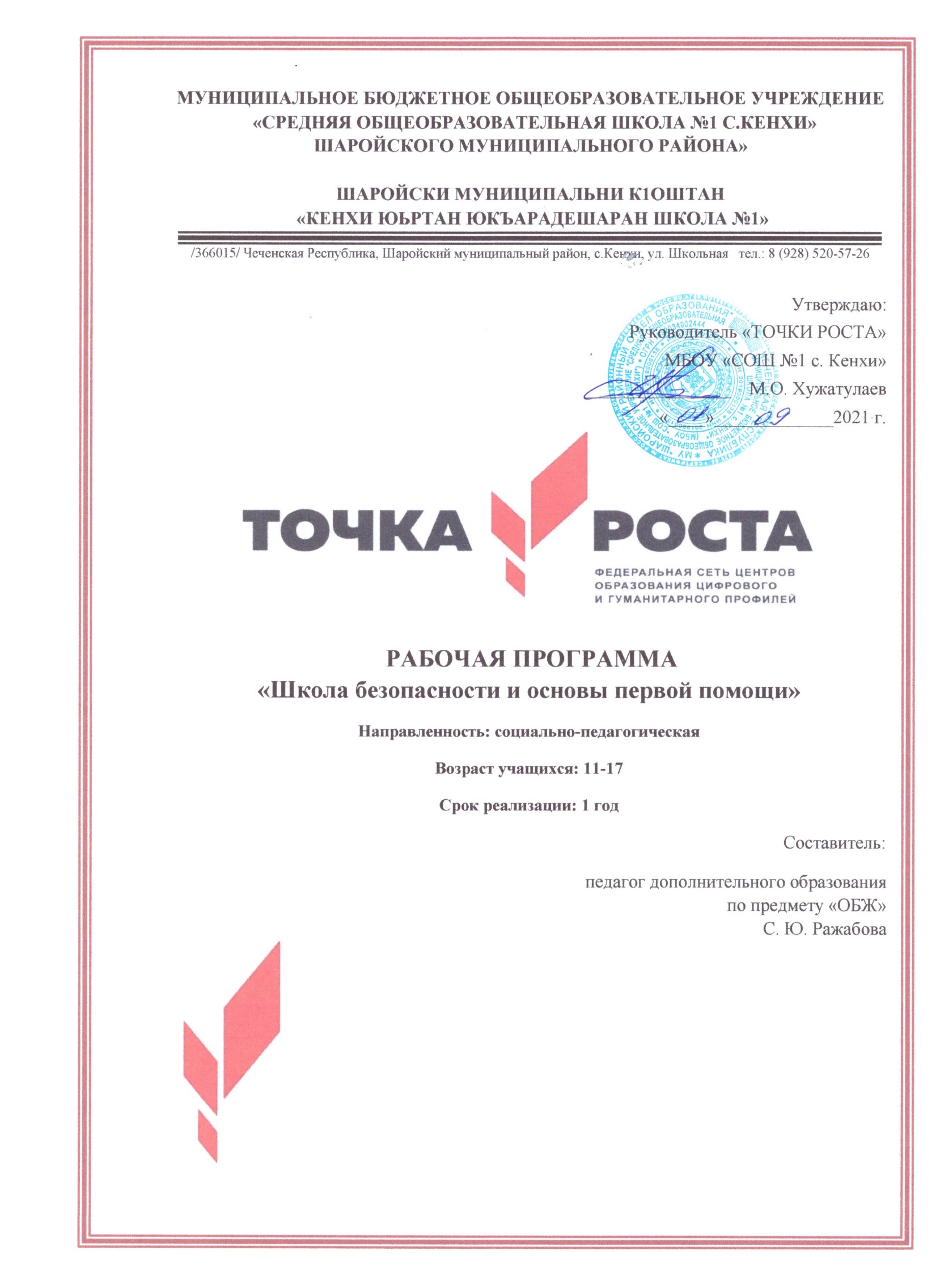 Оглавление Пояснительная записка                                                                                        3 Содержание тем 1-й год обучения                                                                      8 Календарно-тематическое планирование                                                          17 Методические и дидактические материалы                                                      26 Оценочные материалы                                                                                        27 Список литературы                                                                                              29 ПОЯСНИТЕЛЬНАЯ ЗАПИСКА     Дополнительная общеобразовательная общеразвивающая программа «Школа безопасности и основы первой помощи» является программой социально-педагогической направленности.     Данная программа разработана в соответствии нормативно-правовых документов, регламентирующих деятельность образовательных организаций и детских творческих объединений:  Федеральный Закон «Об образовании в Российской Федерации» (№ 273-ФЗ от 29.12.2012) Приказ Министерства просвещения РФ от 09.11.2018 № 196 “Об утверждении Порядка организации и осуществления образовательной деятельности по дополнительным общеобразовательным программам» Концепция 	развития 	дополнительного 	образования 	детей 	(утверждена распоряжением Правительства Российской Федерации от 04.09.2014 № 1726-р) Стратегия развития воспитания в Российской Федерации на период до 2025 года (утверждена распоряжением Правительства Российской Федерации от 29 мая 2015 г. №996р) «Санитарно-эпидемиологические правила и нормативы СанПиН 2.4.4.3172-14» (утв. Главным государственным Санитарным врачом РФ 4 июля 2014 г. N41) Новизна программы Настоящая программа предназначена для обеспечения процесса обучения школьников, приобретения ими необходимых знаний, ознакомления с научно-техническими и практическими задачами, приобретения навыков самостоятельного решения и практического применения теоретических знаний в различных чрезвычайных ситуациях, оказания первой доврачебной помощи, расширения кругозора, укрепления здоровья. Актуальность. Актуальность программы обусловлена тем, что в условиях современного мира, повышения уровня опасности и роста технологических аварий и катастроф необходимо совершенствование знаний и умений в области обеспечения личной и общественной безопасности. Для этого необходимо расширение знаний безопасности жизнедеятельности со школьного уровня, до уровня специальной подготовки в условиях кружковой деятельности. Данная программа дает возможность наиболее емко дать знания в области безопасности, спасательного дела и в области медицины. Педагогическая целесообразность. Педагогическая целесообразность программы призвана расширить кругозор ребенка и дать ему соответствующую возрасту адекватную картину мира, подготовить его к действиям в  чрезвычайных ситуациях, привить практические навыки оказания пострадавшим первой доврачебной помощи, изучить правила противопожарной и дорожной безопасности, вести здоровый образ жизни. Отличительные особенности Программы Специфику программы обусловливает сочетание практико-ориентированных занятий с различными практическими тренингами. В программу входят разделы по изучению поведения в ЧС, по пожарной безопасности, дорожной безопасности, первой медицинской помощи, общей физической подготовке, реализация военно-патриотических проектов. Социально психологически развитый человек в жизни, труде, межличностных отношениях руководствуется цивилизованными моральными и правовыми нормами, социальными ценностями, принятыми в данном обществе. Он ориентирован на гармоничное решение проблем своей жизни, обеспечение ее духовной и материальной полноты. Ему важно не только что он делает, но и как он это делает (творчески, качественно, красиво). Ответственный, трудолюбивый, добросовестный, оптимистично настроенный человек не боится трудностей, достойно переносит неудачи, в экстремальных ситуациях поступает в соответствии с нормами морали и совести. Социально развитая личность психологически интегрирована в общество, в котором она живет, что проявляется в ее гражданственности, патриотизме. Важное социально-психологическое свойство личности, способствующее успешности в жизни, - это способность объективной оценки самого себя в обществе. Весьма существенной характеристикой человека и его поведения является групповая интегрированность, осознание себя как члена определенного социального слоя, группы. Недостаточная подготовленность к экстремальным ситуациям может привести к тяжелым, а порой и трагическим последствиям. Чтобы избежать их, необходимо: знать виды экстремальных ситуаций, их особенности; уметь выполнять необходимые действия, не ухудшая их качество под влиянием своего психического состояния и необычных обстоятельств экстремальных ситуаций; - уметь выполнять особые действия, сообразные специфике конкретных экстремальных ситуаций; обладать специально развитыми качествами, повышающими способность к успешным действиям в специфичных экстремальных ситуациях, наиболее вероятных в жизни и деятельности; обладать повышенной экстремальной устойчивостью, чтобы безопасно выходить из экстремальных испытаний без негативных последствий для дела, жизни и здоровья; быть способным настойчиво, невзирая на трудности, реализовать свои намерения, наступательно преобразуя обстоятельства экстремальной ситуации и гибко управляя своим поведением. Не подлежит сомнению, что хорошо подготовленный к экстремальным ситуациям человек более уверен в себе, чем неподготовленный. Осознание собственной неподготовленности, неумелости - источник волнения и паники даже там, где для них нет оснований. Подготовленный человек лучше разбирается в особенностях возникающих ситуаций, более правильно оценивает их, предвидит развитие событий, тем самым не позволяет застать себя врасплох и не вынужден действовать впопыхах. Подготовленный человек действует спокойнее, допускает меньше ошибок и промахов, не создает себе по незнанию дополнительные трудности. Адресат программы. Программа адресована детям от  8 до 17 лет. Условия набора учащихся. Для обучения принимаются все желающие (не имеющие медицинских противопоказаний). При зачислении в объединение проводится стартовая диагностика с целью выявления уровня готовности ребенка и его индивидуальных особенностей.    Количество учащихся. Программа рассчитана для трех одновозрастных групп. Одновозрастная группа из мальчиков и девочек в составе от 5-6 человек, но не более 15 человек. Объем и срок освоения программы. Программа рассчитана на 1 год. В неделю 3 занятий для каждой группы. Всего для одной группы 102 часа.  Состав группы - занятия проводятся по группам с постоянным составом.   Режим занятий. 3 раза в неделю по 1 часу. Продолжительность занятий – 45 мин. Занятия включают в себя организационную, теоретическую и практическую части. Форма обучения по Программе – очная. Большая часть учебного времени отводится на практические и самостоятельные работы учащихся с целью развития и закрепления навыков исследовательской работы.  Программа предполагает проведение занятий с применением разнообразных форм  и методов работы (практические занятия, тренинги, ролевые и познавательные игры, упражнения, викторины, КТД, экскурсии, исследовательские и социальные проекты, дидактические карточки, тесты, путешествия, конференции, конкурсы). Все это дает возможность направленно воздействовать на личность воспитанников: тренировать память, развивать наблюдательность, мышление, обучать приемам самостоятельной учебной деятельности, способствовать развитию любознательности и интереса к предмету. Дидактический материал заявлен с учетом вариативности форм проведения занятий: возможна замена экскурсии в природу мультимедийной презентацией, подбор тематики проектных работ в соответствии с запросами воспитанников и другие изменения, связанные с адаптацией программы к конкретным условиям образовательного учреждения и контингентом учащихся. Все методы взаимосвязаны и формы занятий применяются в комплексе. Основными формами организации обучения по Программе являются: индивидуальная форма организации обучения — (индивидуальная работа обучающегося с учебным материалом, выполнение проектов, творческих работ); парная (выполнение задания парой, разноуровневые задания, проведение исследований); коллективная (выполнение коллективных работ, игровые занятия, объяснение теоретического материала, знакомство с приемами техник, объяснение заданий). Условия для реализации программы Кабинет для занятий. Инструкции по технике безопасности. Литература для учителя и для учащихся. Компьютеры, принтер, сканер. Цифровой фотоаппарат. Медиапроектор 7. Экран переносной. Магнитофон. Стенды для выставок. Инструменты для проведения исследовательской деятельности (планшеты, канцелярские принадлежности,) Расходные материалы (бумага, магнитные носители). Т\с кабинета ОБЖ Для достижения цели Программы применяются современные педагогические технологии: проектная и исследовательская (проводятся исследования, разрабатываются проекты, в том числе и социальные); мультимедийные технологии (используются как сопровождение объяснения педагога, как информационно-обучающее пособие, для контроля знаний); кейстехнология 	(способствует 	развитию 	умения 	анализировать 	ситуации, 	оценивать альтернативы, выбирать оптимальный вариант и планировать его осуществление); здоровьесберегающие технологии (учет возрастных и индивидуальных особенностей детей, использование физминуток; чередование разных видов деятельности); игровые технологии; КТД и др.   ЦЕЛЬ И ЗАДАЧИ ПРОГРАММЫ Цель программы: Организация свободного времени учащихся через формирование у детей сознательного и ответственного отношения к вопросам личной и общественной безопасности, практических навыков и умений поведения в экстремальных ситуациях, навыков оказания первой медицинской помощи, стремления к здоровому образу жизни, совершенствование моральнопсихологического состояния и физического развития. Задачи: Обучающие:  обучить учащихся действиям, которые будут использоваться как «подводящие» 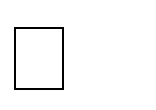 упражнения, либо как средства избирательного воздействия на развитие отдельных физических качеств, способностей; обучить навыкам оказания первой доврачебной помощи; совершенствовать двигательные умения и навыки прикладного характера; развивать двигательные качества на основе общей физической подготовленности;  изучить правила пожарной безопасности, ПДД. Развивающие:  всестороннее 	совершенствовать 	личностные 	качества: 	психологическая устойчивость, физическая сила, выносливость, быстрота принятия решений, наличие необходимых 	знаний 	и 	навыков, 	позволяющих 	успешно 	действовать 	в экстремальных ситуациях;  развивать память, логическое мышление и мотивацию личности к познанию;  развивать внимательность и осторожность. Воспитательные:  ориентация на труд, собственные усилия;  удовлетворение потребности детей в общении;  воспитание приоритета общественных ценностей. Предполагаемые результаты Личностными результатами являются:развитие любознательности; развитие интеллектуальных и творческих способностей обучающихся; - воспитание ответственного отношения к своему здоровью. Метапредметными результатами являются: овладение способами самоорганизации внеклассной деятельности, что включает в себя умения: ставить цели и планировать деятельность; оценивать собственный вклад в деятельность группы; проводить самооценку уровня личных достижений; формирование приемов работы с информацией, что включает в себя умения: поиска и отбора источников информации; систематизации информации; понимания информации, представленной в различной знаковой форме; развитие коммуникативных умений и овладение опытом межличностной коммуникации, корректное ведение диалога и участие в дискуссии; участие в работе группы в соответствии с обозначенной ролью. Предметными результатами являются: применение полученных знаний и умений для решения практических задач в повседневной жизни; для осознанного соблюдения норм и правил безопасного поведения в природной и социоприродной среде; при оказании простейших видов первой медицинской помощи; формирование навыков ухода за больными на дому; расширение представлений о здоровом образе жизни, овладение простейшими приемами самоконтроля своего физического состояния. Содержание программы 1 возрастная группа        Безопасное поведение на дорогах       Движение пешеходов по дорогам. Правостороннее и левостороннее движение.       Элементы дорог. Дорожная разметка. Перекрестки. Их виды.       Переходим дорогу, перекресток. Сигналы светофора и регулировщика.       Виды транспортных средств. Специальные транспортные средства. Сигналы, подаваемые водителями транспортных средств. Скорость движения городского транспорта. Состояние дороги, тормозной путь автомобиля. Загородная дорога, движение пешехода по загородной дороге.        Мы — пассажиры       Безопасность пассажиров. Обязанности пассажиров. Правила посадки в транспортное средство и высадки из него. Поведение при угрозе и во время аварии. Безопасная поза.        Пожарная безопасность и поведение при пожаре       Пожар в общественных местах (школа, кинотеатр), причина пожаров. Правила поведения при возникновении пожара в общественных местах. Страх, навыки безопасного поведения.       Возникновение пожара в общественном транспорте, правила поведения.       Особенности поведения с незнакомыми людьми: опасные незнакомцы.       Основы медицинских знаний и оказание первой медицинской помощи       Первая медицинская помощь при отравлении газами       Отравление. Причины отравлений газообразными или вдыхаемыми токсическими веществами. Профилактика отравлений. Признаки отравления угарным газом. Первая помощь при отравлении угарным газом.       Основные понятия «здоровье» и «здоровый образ жизни»       Понятие здоровья. Факторы, влияющие на него. Основы здорового образа жизни и безопасность человека. Режим дня. Здоровое питание. Профилактика переедания, пищевых отравлений. Инфекционные болезни. Пути передачи инфекционных заболеваний. Профилактика инфекционных заболеваний.        Вредные привычки, их влияние на здоровье. Профилактика вредных привычек       Курение и его влияние на состояние здоровья. Алкоголь и его влияние на умственную и физическую работоспособность человека. Профилактика вредных привычек.        Основы медицинских знаний и оказание первой медицинской помощи        Основные виды травм у детей младшего школьного возраста, первая медицинская помощь       Основные виды травм у детей младшего школьного возраста. Переломы, вывихи и растяжения связок.       Когда следует вызывать «скорую помощь» и каков порядок ее вызова.       Кровотечение, первая медицинская помощь. Ушибы, сотрясение мозга, попадание инородных тел в глаз, ухо, нос, первая медицинская помощь.       Первая медицинская помощь при укусах насекомых, собак, кошек.       Кровотечение из носа, оказание первой медицинской помощи.       Практические занятия по отработке навыков оказания первой медицинской помощи       Первая медицинская помощь при наружном кровотечении.       Правила обработки ран. Перевязка ран.       Оказание первой медицинской помощи при ожогах и обморожении.       Оказание первой медицинской помощи при отравлениях.       Первая медицинская помощь при травмах опорно-двигательного аппарата (при травме кистей рук, бедра, колена).       Железнодорожный транспорт, его особенности, безопасное поведение при следовании железнодорожным транспортом, обязанности пассажира.       Безопасное поведение на воде       Основные правила поведения на воде, при купании, отдыхе у воды, катании на лодке. Способы и средства спасения утопающих. Основные спасательные средства.       Типы костров        Виды узлов возрастная группа  Тема №1.Человек, среда его обитания, безопасность человека Город и село как среда обитания человека. Жилище человека, особенности жизнеобеспечения жилища Особенности природных условий в городе и селе Взаимоотношения людей, проживающих в городе и селе Безопасность в повседневной жизни Тема№2. Опасные ситуации техногенного характера Дорожное движение, безопасность участников дорожного движения Пожарная безопасность. Безопасное поведение в бытовых ситуациях Тема №3. Опасные ситуации природного характера Погодные явления и безопасность человека Безопасность на водоемах Тема №4. Чрезвычайные ситуации природного и техногенного характера Чрезвычайные ситуации природного характера Чрезвычайные ситуации техногенного  характера Тема № 5. Возможные травмы и поражения при ЧС Виды ЧС. ЧС природного характера, техногенного и социального характера. Те м а № 6. Методы и средства оказания первой помощи 	Основные 	правила 	оказания 	первой 	помощи 	(далее 	- 	ПП). 	Определение первоочередности оказания ПП. Перевязочные и иммобилизационные средства. Методы оказания ПП, асептика и антисептика. Средства оказания ПП, перевязочные средства. Те м а № 7. Первоочередные меры при ранениях и травмах Первая помощь при ранениях. Виды ран. Виды кровотечений и способы их остановки. Правила наложения повязок. Перевязочные средства. Наложение бинтовых повязок. Оказание первой помощи при механических повреждениях костей. Разновидности переломов. 	Способы 	наложения 	транспортной 	иммобилизации. 	Разновидности травматического шока. Способы транспортировки пострадавших. Первая помощь при ушибах и вывихах, ожогах, при отморожении, при тепловом и солнечном ударе. Те м а №8. Проведение сердечно-легочной  реанимации  Экстренная реанимационная помощь. Донорский  метод  искусственной  вентиляции  легких. Реанимационные  мероприятия. Искусственное дыхание. Непрямой массаж сердца. Признаки клинической смерти. Тема № 9. Первая помощь при автодорожном происшествии. Основные причины гибели пострадавших и типичные ошибки при оказании первой помощи. Понятие о черепно-мозговой травме и коматозном состоянии. Экстренная помощь пострадавшему в состоянии комы. Дальнейшая последовательность осмотра пострадавшего и оказание помощи. Координация действий помощников. Правила транспортировки пострадавшего. Тема № 10. Помощь при утоплении. Этапы оказания помощи. Признаки истинного (синего) утопления. Причины смерти в первые минуты после спасения. Экстренная помощь при истинном утоплении. Помощь при сохранении рвотного и кашлевого рефлексов. Первая помощь пострадавшему без признаков жизни. Оказание помощи после оживления. Медицинская помощь в первые часы после спасения. Помощь при отеке легких. Правила транспортировки. Бледное утопление. Особенности оказания первой помощи в случае бледного утопления. Тема № 11. Помощь при поражении электрическим током и молнией. Поражающее действие электрического тока. Что такое дефибрилляция сердца. Понятие о дефибрилляции. Наиболее частые ошибки при оказании помощи. Правила обесточивания пострадавших. Первая помощь при поражении электрическим током. Поражение током высокого напряжения и правила безопасного подхода к пострадавшему. Помощь при поражении током высокого напряжения и молнией. Тема № 12. Помощь при попадании инородного тела в дыхательные пути. Обстоятельства, способствующие попаданию инородного тела в гортань и трахею. Стадии асфиксии (удушения). Наиболее частые ошибки при оказании первой помощи. Тема № 13. Помощь пострадавшим при обширных ожогах. Зависимость смертельных исходов от площади и степени ожога. Понятие об ожоговом шоке. Понятие об ожоговой болезни. Схема лечения ожогового шока. Правила оказания помощи на месте происшествия. Тема № 14. Помощь пострадавшим при извлечении из-под обломков и завалов зданий и техники. Понятие о синдроме длительного сдавливания. Причины смерти пострадавших в первые минуты и через несколько суток после освобождения. Правила извлечения пострадавшего из-под завала. Оказание помощи на месте происшествия. Тема № 15. Помощь при аллергическом шоке. Коварство аллергии. Понятие об аллергенах, антителах и аллергической реакции. Схема развития аллергического шока. Внешние проявления аллергии. Варианты проявления аллергии. Первая помощь. Тема № 16. Помощь при отравлении алкоголем. Причины алкоголизма и понятие о медиаторе удовольствия. Механизм развития алкогольной зависимости. Патологическое изменения личности при злоупотреблении алкоголем. Сексуальные отклонения при алкоголизме. Внешние признаки алкоголизма. Поражение внутренних органов при алкоголизме. Признаки алкогольного опьянения. Предвестники алкогольной комы. Безопасное употребление алкоголя. Тема № 17. Что такое наркомания и как становятся её жертвами. Почему миф об элитарности наркоманов стал величайшим заблуждением нашего века. Понятие о наркотическом опьянении. Течение болезни и внешний вид наркомана. Особенности патологической зависимости. Способы распространения наркотиков. Признаки передозировки наркотиков. Тема № 18. Помощь больным сахарным диабетом. Основная причина сахарного диабета. Что такое диабетическая кома. Оказание помощи при диабетической коме. Понятие о гипогликемической коме. Маски – предвестники гипогликемической комы. Оказание помощи при гипогликемии. Оказание помощи при гипогликемической коме. Тема №19.Опасные ситуации в природной среде Безопасность при встрече с дикими животными Укусы насекомых и защита от них Тема№ 20. Первая помощь при неотложных ситуациях Личная гигиена и оказание первой помощи в природной среде Оказание первой помощи при различных видах травм Оказание первой помощи при тепловом и солнечном ударе, отморожении, переохлаждение. Тема№21.Итоговое занятие соревнование-практикум «Помоги себе и другу» возрастная группа Раздел 1.  Оказание первой доврачебной помощи при несчастных случаях.  Значение первой медицинской помощи. Значение само- и взаимопомощи. Понятие о травматическом шоке. Виды шока. Травмы, наиболее часто сопровождающиеся шоком. Фазы шока. Основные противошоковые мероприятия, проводимые при оказании первой медицинской помощи остановка кровотечения, обезболивание. Иммобилизация, согревание, бережная транспортировка. Виды антисептики. Способы асептики. Контроль стерилизации. Основные антисептические вещества и способы их применения. Виды и методы переливания крови. Донорство – проявление гуманности и патриотизма. Показания и противопоказания к переливанию крови, возможные осложнения и их признаки. Опасность кровопотери. Способы временной и окончательной остановки кровотечения. Виды ран: огнестрельные, резанные, колотые, рубленные, ушибленные, рваные, размозженные, укушенные. Клинические признаки ран и наиболее опасные осложнения. Понятие о хирургической инфекции. Классификация. Сепсис, причины заражения, признаки, принципы лечения. Столбняк и анаэробная инфекция (газовая гангрена), возбудители, признаки и общее течение, профилактика, понятие о лечении. Понятие о десмургии. Значение повязок. Общие правила наложения повязок. Перевязочный материал. Правила использования подручных средств для наложения повязок. Виды и типы повязок. Краткий анатомо-физиологический обзор органов опорно-двигательной системы. Общее понятие закрытой травмы, классификация травм. Ушибы мягких тканей. Растяжение и разрывы связок, сухожилий и мышц. Вывих.  Первая помощь. Травматический токсикоз. Механизм возникновения. Первая помощь. Переломы костей. Виды и признаки переломов. Возможные осложнения и первая помощь. Понятие об ожогах. Частота ожогов в мирное и военное время. Определение площади и тяжести ожога. Ожоговая болезнь и ожоговый шок. Меры борьбы и профилактика. Первая помощь при ожогах: устранение причины, наложение стерильной повязки, введение обезболивающих средств, иммобилизация, покой и согревание. Отморожения. Степени отморожения. Ознобление. Общее замерзание. Первая помощь и уход за пострадавшим. Понятие о терминальных состояниях. Признаки клинической и биологической смерти. Понятие о непрямом массаже сердца и искусственной вентиляции легких. Понятие об асфиксии, признаки, неотложная помощь. Инородные тела глаз, ушей, дыхательных путей. Неотложная медицинская помощь. Оказание первой помощи при тепловом и солнечном ударе. Меры профилактики. Способы искусственного дыхания. Непрямой массаж сердца при остановке сердечной деятельности. Укусы насекомых, змей, клещей, животных. Меры профилактики. Первая помощь при ударе током, утоплении, заваливании землей. Распознавание больных животных. Болезни, передающиеся через животных. Практические  занятия: «Косыночные повязки на различные части тела», «Плащевидные повязки», «Бинтовые повязки: Циркулярная, спиральная, черепашья, сходящая, расходящаяся», «Повязки на верхнюю конечность, на кисть, локтевой сустав, плечо, плечевой сустав». Первая медицинская помощь при остановке сердечной деятельности и прекращении дыхания,  «Техника временной остановки кровотечения наложением давящей повязки, жгутов, закрутки и подручных средств». Раздел 2. Первая помощь и уход при острых заболеваниях и отравлениях.  Общее понятие болезни. Понятие об этиологии, патогенезе, течении и тяжести болезни, симптомах и синдромах. Понятие о первой медицинской помощи и лечении. Значение ухода за больным. Цели и задачи лекарственной терапии. Понятие о лекарственном сырье, веществе, форме. Пути введения лекарственных веществ в организм человека. Их достоинства и недостатки. Понятие об аллергии. Краткий анатомо-физиологический обзор органов кровообращения.  Ишемическая болезнь, гипертонической болезни. Неотложная помощь при обмороке, стенокардии, гипертоническом кризе, инфаркте миокарда. Факторы, способствующие заболеваниям сердечнососудистой системы. Уход за больными. Краткий анатомо-физиологический обзор органов дыхания. пневмония, бронхит, бронхиальная астма. Основные признаки и неотложная помощь при дыхательной недостаточности – приступе бронхиальной астмы и ложном крупе. Краткий анатомо-физиологический обзор органов мочевыделительной системы.  Острый цистит, нефрит и пиелонефрит. Этиология, симптомы, осложнения, лечения, помощь, уход. Клиника почечной колики и уремии, меры неотложной помощи. Краткий анатомо-физиологический обзор органов пищеварения.  Понятие об остром и хроническом гастрите. Язвенная болезнь желудка и 12-перстной кишки. Этиология, симптомы, осложнения. Лечение уход и профилактика. Желчекаменная болезнь, этиология, симптомы, осложнения, лечение. Классификация острых отравлений. Общие признаки оказания помощи.  Возбудители инфекционных болезней. Основные признаки инфекционных болезней. Профилактика инфекционных болезней. Дезинфекция. Умение читать анализы. Результаты анализов – это показатель вашего здоровья, состояния вашего организма. Комплексный подход к оценке состояния здоровья. Семинар. Лекарственные травы. Изучение  химического  состава   лекарственных растений.  Применение  лекарственных  растений  в  качестве  источника  витаминов. Правила  хранения  и  потребления  лекарственных  растений  в  домашних  условиях. Алкалоиды, эфирные масла, флавоноиды, дубильные вещества, кремниевая кислота, острые вещества, растительные слизи, минералы, редкие элементы, витамины.    Съедобные и ядовитые грибы, способы распознавания. Первая помощь при отравлении. Правила поведения на природе, способы выживания. Практические занятия: «Понятие о лечебном питании, предметы ухода за больными с заболеваниями органов пищеварения», «Промывание желудка, очистительные и лекарственные клизмы, оказание помощи при икоте», «Особенности применения тепловых и Холодовых процедур, показания и противопоказания к ним», «Лечебные ванны», «Наблюдение за дыханием, измерение температуры тела», «Банки, массаж, компрессы, горчичники», «Измерение пульса и артериального давления. Особенности ухода за больными с сердечнососудистой патологией».  «Методы оценки функционального состояния сердечнососудистой системы человека», «Демонстрация препаратов для различных способов введения. Обучение навыкам подкожных и внутримышечных инъекций», «Техника закапывания и закладывания лекарств в нос, глаза и уши». Раздел 3. Способы сохранения здоровья.  Изучение видов ядовитых   растений: белена черная, дурман обыкновенный, мак  снотворный, бузина, клещевина, болиголов  крапчатый, лютик  ядовитый, красавка  белладонна, донник  лекарственный  и  др. Выращивание лекарственных  растений  на  приусадебных  участках. Овощные  и  плодово – ягодные  культуры – лекарственные  растения  и источники  витаминов. Способы  применения  овощных  культур  в  качестве  лекарственных  растений. Приготовление  настоек, мазей, отваров. Блюда  из растительного сырья. Экологический фитодизайн интерьера является и дизайнерским  интерьером  и  профилактическим, оздоравливающим  методом. Оказывается, что окружающий ландшафт может оказывать различное воздействие на психоэмоциональное состояние. Созерцание красот природы стимулирует жизненный тонус и успокаивает нервную систему. Волшебная сила ароматов. Познакомиться с нетрадиционными методами лечения  запахами  растений. Значение домашних животных для человека. Прямое и косвенное  влияние  ионизирующих  лучей. Культура пользования химическими средствами. Здоровье и факторы, формирующие его. Врожденные и приобретенные заболевания. "Болезни цивилизации". Календарно-тематическое планирование возрастная группаКалендарно-тематическое планирование                                            2 возрастная группа 3 возрастная группаУСЛОВИЯ РЕАЛИЗАЦИИ ПРОГРАММЫ Материально-техническое обеспечение программы: Учебный класс  Принтер, экран, ноутбук Фотокамера ВПХР – 1 шт. Бытовой дозиметр – 2 шт. Компас – 10 шт. Противогаз – 20 шт. Респиратор – 10 шт. Фликер – 20 шт Винтовка пневматическая – 5 шт. Макет гранаты – 2 шт. Шины – 2 шт Макет пистолета – 2 шт Тренажер Максим – 2 шт Тренажер СЛР – 1 шт 16. Санитарная сумка – 4 шт. Учебный комплект на каждого обучающегося (тетрадь, ручка, карандаш, фломастеры, набор цветной бумаги, альбом и т.п.). Спортивная форма. 	 Методическое обеспечение. Безопасность в современном мире Уроки  	безопасности: наглядно-дидактическое пособие.  Безопасность в социуме. Безопасность дома. Изготовитель ООО «Феникс». Лыкова И.А., Шипунова В.А. Социальная безопасность: дидактический материал «Детская безопасность». 	 Безопасность на природе Беречь лес:  	памятка Если потерялся в лесу: информация для родителей. Памятка пребывания граждан в лесах 	 ПДД и безопасность на транспорте Дорожные знаки: плакат. 	 Правила дорожной и пожарной безопасности: комплект плакатов. Правила маленького пешехода: наглядно 	-дидактическое пособие. Безопасность на водных объектах Безопасность на водоемах: памятка. Добрые советы от МЧС для любителей активного отдыха. Меры предосторожности и правила поведения на льду. 	  Пожарная безопасность и пожарно-спасательная подготовка   Методическое пособие для проведения занятий с членами дружин юных пожарных (ДЮП) по теме «Пожарная техника, состоящая на вооружении пожарной охраны России, и ее назначение для тушения современных пожаров» Добрые советы от МЧС для детей и их друзей. Правила безопасного поведения в быту. Пожарная безопасность для детей дошкольного и младшего школьного возраста. 	 Первая помощь Оказание первой помощи пострадавшим 	 .Практическое пособие. Аудио-визуальные средства Фотоматериалы 	 Мультипликационные фильмы Учебные ролики по ОБЖ Художественные фильмы о работе спасателей Активные игры (учебные ролики) 	 Классическая музыка, посвященная огненной стихии Песни о пожарных, спасателях, правилах безопасности Презентации на темы программы ФОРМЫ АТТЕСТАЦИИ   	Формы подведения итогов реализации программы Отслеживание результатов образовательного процесса осуществляется посредством итоговой аттестации. Обучающиеся по данной программе, проходят итоговую аттестацию по окончанию освоения  Программы (май).  	При подведении итогов освоения программы используются формы аттестации:  	-опрос;  	-выполнение творческой работы. ОЦЕНОЧНЫЕ МАТЕРИАЛЫ Система оценки достижения планируемых результатов необходима для ведения мониторинга по эффективности проведения занятий кружка, достижения поставленных целей и задач, а также для  проверки знаний и умений обучающихся.  	Для оценки достижений используются следующие материалы: Тестирование  на выявление полученных знаний Умение оказывать помощь пострадавшим на темы, предусмотренные учебным планом; Умение оказывать первую медицинскую помощь; Контроль оценки достижений также предусматривается путем наблюдения за деятельностью  обучающихся, анкетирования, анализа наработанного материала. Система контроля основана на следующих принципах: Объективности (научно обоснованное содержание тестов, заданий, вопросов и т.д.; адекватно установленные критерии оценивания; одинаково справедливое отношение педагога ко всем обучающимся).Систематичности (проведение контроля на всех этапах обучения при реализации комплексного подхода к диагностированию).Наглядности, гласности (проведение контроля всех обучаемых по одним критериям; оглашение и  мотивация оценок; составление перспективных планов ликвидации пробелов).Работа обучающихся, оценивается по результатам освоения Программы (высокий, средний и низкий уровни). По предъявлению знаний, умений, навыков, возможности практического применения в различных ситуациях творческого использования.СПИСОК ЛИТЕРАТУРЫ Федеральный Закон от 29.12.2012г. № 273-ФЗ «Об образовании в Российской Федерации»; Концепция развития дополнительного образования детей (распоряжение Правительства РФ от 04.09.2014г. № 1726-р); Приказ Министерства образования и науки Российской Федерации от 29.08.2013г. № 1008 «Об утверждении Порядка организации и осуществления образовательной деятельности по дополнительным общеобразовательным программам»; Постановление Главного государственного санитарного врача РФ от 04.07.2014г. № 41 «Об утверждении СанПиН 2.4.4.3172-14 «Санитарноэпидемиологические требования к устройству, содержанию и организации режима работы образовательных организаций дополнительного образования детей». Для педагогов:  Образовательные программы для системы дополнительного образования детей «Туризм и краеведение». 	 .Дополнительная образовательная программа «ЮНЫЙ СПАСАТЕЛЬ» -Левченко Т.А. Примерна учебная программа детского объединения участников движения «ШКОЛА БЕЗОПАСНОСТИ» 	 Виноградов А.В., Шаховец В.В. Медицинская помощь в чрезвычайных ситуациях. М.:1996.(Библиотечка журнала «Военные знания»). 	 Маслов А.Г., Константинов Ю.С., Латчук В.Н. Способы автономного выживания человека в природе: Учебное пособие. М.: Академия, 2004. 	 Вознесенский В.В., Зайцев А.П. Сильнодействующие ядовитые вещества. 	Технические жидкости. Ртуть. М., 1996.(Библиотечка журнала «Военные знания»). 	 Государственная программа «Патриотическое воспитание граждан Российской Федерации на 2001 – 2005 годы». М.: Российский государственный военный историкокультурный центр при Правительстве РФ, 2001. Интернет-ресурсы: Иностранные NFPA Kids - URL: http://www.sparky.org/ Rescue Fire safety for kids - URL: http://www.firesafetyforkids.org SmokeyBear - URL: https://smokeybear.com/en Отечественные 	 ПДД 2018 онлайн России [Электронный ресурс] - Режим доступа: http://www.pddrussia.com/  	- Название с экрана. – Рус. яз. Для населения [Электронные ресурсы] / МЧС России – Режим доступа: http://www.mchs.gov.ru/dop/info/individual 	 «Спас – экстрим» - Режим доступа http://www.spas-extreme.ru/ Азбука безопасности - Режим доступа: http://azbukabezopasnosty.ru/ Методическая копилка Учителя, воспитателя, родителя - Режим доступа: http://www.zanimatika.narod.ru/OBJ3.htm 	 Дети01: информационно-образовательный портал – Режим доступа: www.deti01.ru № п/п Тема занятия  Кол-во часов Дата проведения Дата проведения № п/п Тема занятия  Кол-во часов планфакт1 Что такое безопасность? 1 2 Безопасный путь в школу и домой 13-4Безопасность во время пути в школу или домой 2 5-6 Движение пешеходов 2 7-8 Безопасность пешеходов на дороге 2 9-10 Мы - пассажиры, обязанности пассажира 211-12 Причины возникновения пожаров 2 13-14 Правила безопасности при пожарах 2 15-16 Правила эвакуации во время пожара 2 17 Средства бытовой химии 1 18-19 Безопасность при пользовании средствами бытовой химии 2 20-21 Опасные ситуации при общении с незнакомыми людьми 2 22-23 Безопасное поведение в природе 2 24-25Безопасное поведение с дикими животными и насекомыми 2 26-27 Участие в подготовке к районным мероприятиям патриотической направленности 2 28-29 Типы костров 2 30Участие в подготовке к районным мероприятиям патриотической направленности 1 31-32 Правила разведения костров 2 33-34Туристические узлы. 2 35 Булинь. 1 36Австрийский проводник 1 37Прямой узел 1 38 Восьмерка 1 39 Шкотовый 1 40 Брамшкотовый 1 41-42Чем опасны водоёмы? 243-44 Как вести себя на воде? 2 45Спасание утопающего 1 46-47 Ядовитые растения, ягоды, меры безопасности 2 48-49 Грибы – съедобные и несъедобные 250-51 Опасные насекомые и животные 2 52 Личная гигиена 1 53 Режим дня 1 54-55 Гигиена одежды 2 56 Виды травм 2 57 Первая помощь при вывихах 1 58Первая помощь при ушибах 1 59-60 Первая помощь при переломах 2 61-62 Первая помощь при отравлении 2 63-64Первая помощь при обморожении 2 65-66 Первая помощь при ожогах 2 67-68 Первая помощь при укусах насекомых 2 69-70 Кровотечения.  2 71-72Первая помощь при кровотечениях 273-74 Раны.  2 75-77Первая помощь при ранениях 3 78-79 Подготовка буклетов «Внимание! Дети!» 2 80 Веселые старты «Мы на дороге» 1 81 Акция «Внимание! Дети!» 1 82Акция «Внимание! Дети!» 1 83-84Основы здорового образа жизни 2 85-86 Вредные привычки 2 87Акция «Мы выбираем жизнь!» 1 88 Открытый урок «Мы за ЗОЖ» 1 89Веселые старты 1 90-91 Подготовка учащихся  ко дню защиты детей 2 92День защиты детей 1 93-94 Железнодорожный транспорт 2 95-96Безопасность на железнодорожном транспорте 2 97Тест «Что мы нового узнали?» 1 98 КВЕСТ «Юные туристы» 1 99Открытый урок «Судьбой не балованы» 1 100 Конкурс рисунков «Светофор» 1 101КТД «Мы юные помощники ГИБДД» 1 102Итоговый урок1Итого: 124 № п/пДата проведения занятияДата проведения занятияФорма занятияКол-воТема занятияпланфактВводное занятие. Человек, среда его обитания, безопасность человека 	 1 беседа  1Инструктаж Город и село как среда обитания человека 2-3беседа  2Природа и места для активного отдыха 4-5 беседа  2Жилище человека, особенности жизнеобеспечения жилища 6-7 беседа   2Особенности природных условий в городе и селе 8-9беседа  2Взаимоотношения людей, проживающих в городе и селе 10-11 беседа  2Безопасность в повседневной жизни Опасные ситуации техногенного характера 12 -13беседа  2Дорожное движение. 14-15 практика   2Безопасность участников дорожного движения 16 практика  1Пожарная безопасность 17-18 практика  2Безопасное поведение в бытовых ситуациях Опасные ситуации природного характера 19-20 практика  2Погодные явления и безопасность человека 21-22 практика  2Безопасность на водоемах Чрезвычайные ситуации природного и техногенного характера 23-24 беседа  2Чрезвычайные ситуации техногенного характера Основы оказания первой помощи 25 -26беседа  2Виды ЧС. Виды травм и поражений. ПП 27-28практика  2Основные правила оказания первой помощи (далее - ПП). 29-30 беседа  2Первая помощь при ранениях. Виды ран. Виды кровотечений и способы их остановки. 31-32беседа  2Правила наложения повязок. Перевязочные средства. 33практика  1Оказание первой помощи при механических повреждениях костей. Разновидности переломов. 34-35 беседа  2Реанимационные мероприятия. 36 практика  1Донорский метод искусственной вентиляции легких. 37-38 практика  2Искусственное дыхание. Непрямой массаж сердца. 39-40 практика  2Искусственное дыхание. Непрямой массаж сердца. 41-42практика  2Экстренная реанимационная помощь. 43-44практика  2Признаки клинической смерти. Первая помощь при автодорожном происшествии. 45-46беседа  2Понятие о черепно-мозговой травме и коматозном состоянии. 47-48практика  2Экстренная помощь пострадавшему в состоянии комы. Транспортировка пострадавшего Помощь при утоплении 49-50беседа  2ПП пострадавшему без признаков жизни. Помощь при отеке легких. 51-52 практика  2Правила транспортировки. Бледное утопление. Особенности оказания первой помощи в случае бледного утопления. Помощь при поражении электрическим током и молнией. 53-54 беседа  2Поражающее действие электрического тока. Понятие о дефибрилляции 55-56 практика  2Первая помощь при поражении электрическим током. Помощь при попадании инородного тела в дыхательные пути. 57-58 беседа  2Обстоятельства, способствующие попаданию инородного тела в гортань и трахею. Стадии асфиксии 59-60 практика  2Отработка навыков извлечения инородного тела на манекене 	61-62	 	61-62	 практика  2Отработка навыков извлечения инородного тела на манекене Помощь пострадавшим при обширных ожогах. 63-64беседа  2Зависимость смертельных исходов от площади и степени ожога 65-66 практика  2Схема лечения ожогового шока. 67-68практика  2Правила оказания помощи на месте происшествия Помощь пострадавшим при извлечении из-под обломков и завалов зданий и техники. 69-70беседа  2Понятие о синдроме длительного сдавливания. Причины смерти пострадавших в первые минуты 71-72практика  2Правила извлечения пострадавшего из-под завала 73-74 практика  2Оказание помощи на месте происшествия. Опасные ситуации в природной среде 75-76беседа  2Безопасность при встрече с дикими животными 77-78 беседа  2Опасные растения и травы 79-80беседа  2Съедобные и несъедобные грибы 80-81 беседа  2Укусы насекомых и защита от них Первая помощь при неотложных ситуациях 82-83беседа  2Личная гигиена и оказание первой помощи в природной среде 84 практика  1Оказание первой помощи при различных видах травм 85практика  1Оказание первой помощи при тепловом и солнечном ударе, 86практика  1ПП при обморожении ,переохлождении и ожоге 87практика  1Наиболее частые причины обмороков 88-89 беседа  2Понятие о гипертонии 90 практика  1Как измерить артериальное давление и ЧСС. Как оказать первую помощь. 91практика  1Измерение артериального давления 92-93беседа  2Коварство аллергии 94-95 беседа  2Понятие об аллергенах, антителах и аллергической реакции Итоговое занятие «Помоги себе и другу» 96практика  1Практические занятия по изученным темам 97практика  1Практические занятия по изученным темам 98 практика  1Практические занятия по изученным темам 99-100 2 Тест «Что мы нового узнали?» 101-102 2 Итоговое занятие 102ч. Итого № п/п Тема занятия Кол-во часов Дата проведения Дата проведения Дата проведения № п/п Тема занятия Кол-во часов планпланфакт1 Введение. 1 2 Травматический шок и противошоковые мероприятия. 1 3 Асептика и антисептика.  1 4 Группы крови. Резус фактор. 1 5 Определение, классификация и характеристика кровотечений.  1 6 Первая помощь при кровотечениях.  1 7 Открытые повреждения – раны. 1 8 Хирургические инфекции. 1 9 Десмургия. 1 10 Строение опорно-двигательной системы. 1 11 Первая помощь при  ранениях. 1 12 Первая помощь при  ранениях. 1 13 Правила наложения повязок. 1 14 Правила наложения повязок  1 15 Закрытые повреждения. 1 16 Первая помощь при  переломах. 1 17 Ожоги. 1 18 Обморожения. 1 19 Реанимация. 1 20 Инородные тела глаз, ушей, дыхательных путей. 1 21 Первая помощь при тепловом и солнечном ударе. 1 22 Способы искусственного дыхания. 1 23 Первая помощь при остановке дыхания и сердечной деятельности. 1 24 Проект «Пешеход – участник дорожного движения» 1 25 Первая помощь при укусах. 1 26 Первая помощь при  утоплении, ударе током, заваливании землей. 1 27 Заболевания, передающиеся через животных. 1 28 Защита рефератов, презентаций. 1 29 Введение. 1 30 Основные принципы лекарственной помощи. 1 31 Пути введения  лекарственных средств. 1 32 Пути введения  лекарственных средств 1 33 Строение органов кровообращения. 1 34 Характеристика основных заболеваний. 1 35 Первая помощь и уход при  сердечно-сосудистых заболеваниях. 1 36 Первая помощь и уход при  сердечно-сосудистых заболеваниях 1 37 Строение органов дыхания. 1 38 Характеристика основных заболеваний. 1 39 Первая помощь и уход при заболеваниях дыхательной системы. 1 40 Первая помощь и уход при заболеваниях дыхательной системы. 1 41 Строение органов мочевыделительной системы. 1 42 Основные признаки заболеваний мочевыделительной системы. 1 43 Первая помощь и уход при заболеваниях мочевыделительной системы. 1 44 Строение органов пищеварения. 1 45 -45Основные признаки заболеваний пищеварительной системы. 1 47-48Первая помощь и уход при заболеваниях органов пищеварения. 1 49-50Первая помощь и уход при заболеваниях органов пищеварения. 1 51-52Первая медицинская помощь при  острых отравлених. 1 53-54Инфекционные болезни. 1 555-56О чем говорят анализы. 1 57-58Лекарственные растения, их применение. 1 59-60Действующие  вещества в  лекарственных растениях 1 61-62Первая помощь при отравлении грибами. 1 63-64Правила поведения на природе. 1 65-66Защита рефератов, презентаций. 1 67-68Ядовитые растения. 1 69-70Помощники здоровья, растущие на грядках. 1 71-72Влияние комнатных растений. 1 73-74Ландшафт как фактор  1 75-76Металлы в организме. 1 77-78Ароматерапия. 1 79-80Лекарственные животные. 1 81-82Почему здоровье  зависит от погоды. 1 83-84Смертельные лучи  электроволновой  печи. 1 85-86Химизация быта человека. 1 87-88 Шум и здоровье человека. 1 89-90Причины возникновения болезней. 1 91-92Влияние  психоактивных  веществ на здоровье 1 93-94Сотовый телефон: за и против 1 95-96Техногенные болезни. 1 97-98 Вредные привычки 2 99Забота о здоровье в нашей семье 1 100 КВЕСТ «Школа безопасности» 1 101 Акция «Мы выбираем жизнь!» 1 102 Защита проектов, презентаций 1 Итого: 102Высокий Обучающийся демонстрирует высокую заинтересованность в уровень освоения учебной и творческой деятельности, которая является содержанием программы программы; показывает широкие возможности практического применения в собственной творческой деятельности приобретенных знаний умений и навыков. Средний уровень Обучающийся демонстрирует достаточную заинтересованность в освоения программы учебной и творческой деятельности, которая является содержанием программы; может применять на практике в собственной творческой деятельности приобретенные знания, умения и навыки. Низкий уровень Обучающийся демонстрирует слабую заинтересованность в учебной освоения программы и творческой деятельности, которая является содержанием программы; не стремится самостоятельно применять на практике в своей деятельности приобретенные  знания умения и навыки. 